Iris Zeppezauer 
contra!
Angriffe erkennen. Treffend kontern. Wirksam durchsetzen. 
1. Auflage BusinessVillage 2021
ca. 224 Seiten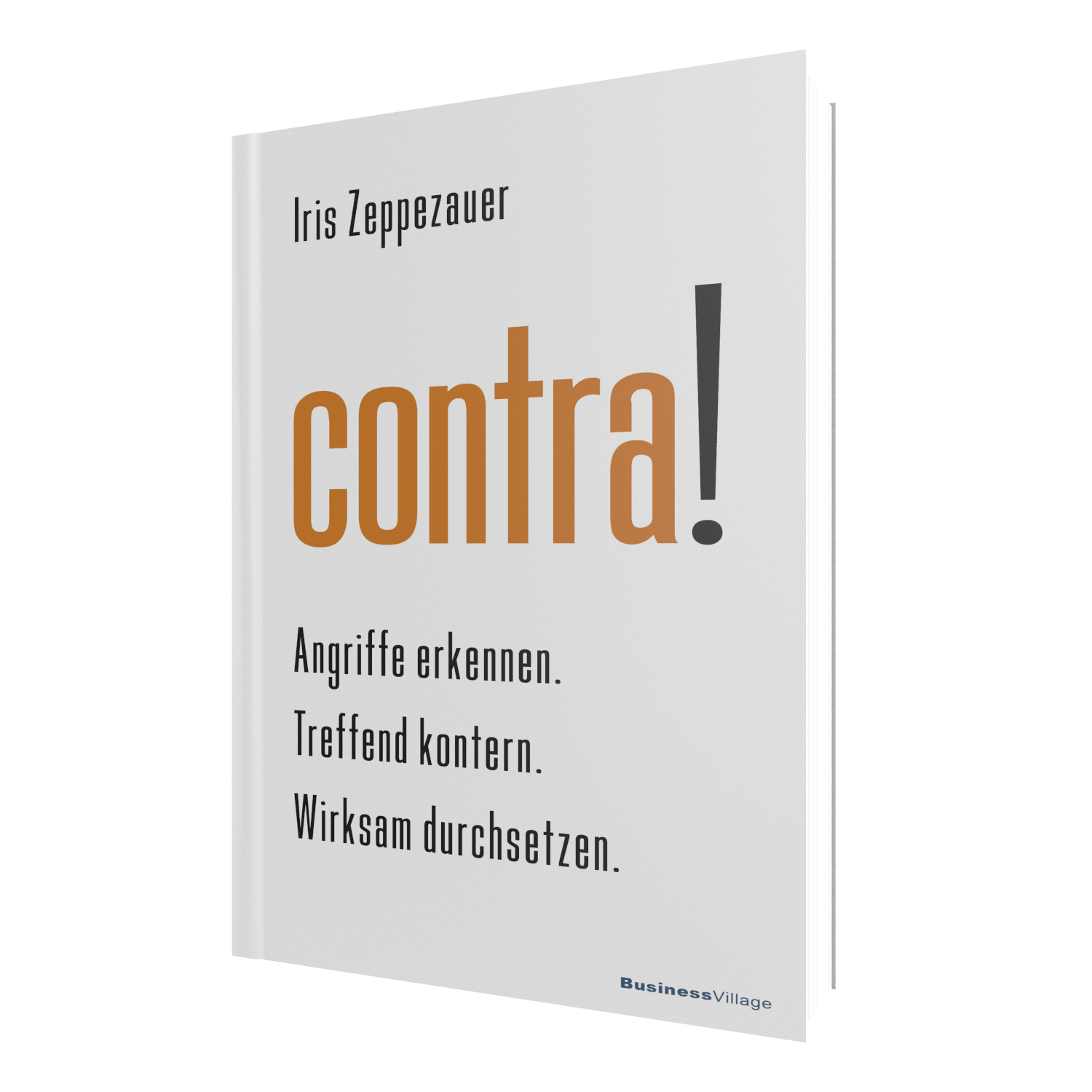 ISBN-Buch	 978-3-86980-572-6		19,95 Euro
ISBN-PDF	 978-3-86980-573-3		15,95 Euro
ISBN-EPUB	 978-3-86980-574-0		15,95 Euro
Pressematerialien: 
http://www.businessvillage.de/presse-1107Egoismus und Intoleranz sind weitverbreitet. Verbale Attacken, um andere lächerlich oder gar mundtot zu machen, sind beliebte Praxis. Doch wer beruflich und privat Position beziehen will, kann nicht dauerhaft jede Konfrontation vermeiden, Angriffe ignorieren und die eigenen Ziele aufgeben.Aber wie beantwortet man solche Attacken, ohne sich auf das Niveau des Angreifers zu begeben? Wie senkt man die Angst vor der Breitseite und der eigenen Sprachlosigkeit? Wie kontert man mit Leichtigkeit?Antworten darauf liefert Zeppezauers neues Buch. Gekonnt illustriert es, wie wir Angriffe und Motive durchschauen, die Schockstarre überwinden und angemessen kontern. Anstatt auf aggressive, laute Kommunikationsmuster zu setzen, zeigt dieses Buch, wie wir situativ passend, selbstbewusst und kraftvoll unsere Botschaft platzieren – und so unsere Ziele leichter erreichen.Die Autorin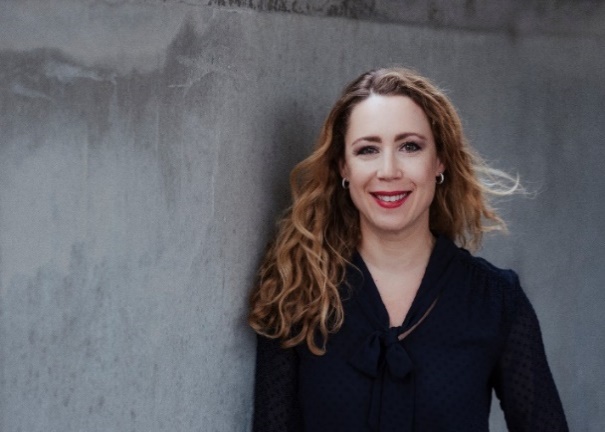 Iris Zeppezauer steht für exzellente Kommunikation im Business. Sie ist Wissenschaftlerin, Hochschuldozentin und Beraterin. Seit über zehn Jahren coacht sie Persönlichkeiten, die in jeder Situation ihre Meinung klar, aber wertschätzend transportieren müssen.https://www.sekundeeins.atÜber BusinessVillageBusinessVillage ist der Verlag für die Wirtschaft. Unsere Themen sind Beruf & Karriere, Innovation & Digitalisierung, Management & Führung, Kommunikation & Rhetorik und Marketing & PR. Unsere Bücher liefern Ideen für ein neues Management und selbstbestimmtes Leben. BusinessVillage macht Lust auf Veränderung und zeigt, was geht. Update your Knowledge!PresseanfragenSie haben Interesse an honorarfreien Fachbeiträgen oder Interviews mit unseren Autoren? Gerne stellen wir Ihnen einen Kontakt her. Auf Anfrage erhalten Sie auch Besprechungsexemplare, Verlosungsexemplare, Produktabbildungen und Textauszüge. BusinessVillage GmbH
Jens Grübner
Reinhäuser Landstraße 22  
37083 GöttingenE-Mail: redaktion@businessvillage.de
Tel: +49 (551) 20 99 104
Fax: +49 (551) 20 99 105